Conteúdo: Ritmo e danças juninas.Objetivo: Desenvolver o ritmo e coordenação motora através de brincadeiras julinas.Desenvolvimento: Nesta atividade dos alunos deverão estar se caracterizando com trajes de festa julina e estarão realizando as atividades propostas.1 atividade: Deverão dançar a música pula fogueira, onde terão que saltar por cima da fogueira feita em casa pode ser colocado um objeto para demostrar a fogueira. Link música da fogueira: https://www.youtube.com/watch?v=EG_OUh9rm-Y2 atividade: Deverão confeccionar argolas pode ser com folha sulfite ou de caderno e depois passara fita durex ou também podem usar a criatividade e fazer argolas como preferirem. Também será preciso de litros de garrafa pet onde colocarão uma pontuação em cada litro, e em lugar demarcado deverão jogar as argolas tentando acertar os litros. Pode chamar toda família para se divertir. No grupo do WhatsApp da turma irá ser disponibilizado um vídeo da atividade para melhor compreensão.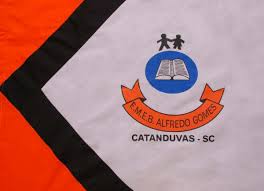 ESCOLA MUNICIPAL DE EDUCAÇÃO BÁSICA ALFREDO GOMES.DIRETORA: IVÂNIA NORA.ASSESSORA PEDAGÓGICA: SIMONE ANDRÉA CARL.ASSESSORA TÉCNICA ADM.: TANIA N. DE ÁVILA.PROFESSORA: BRUNA MAGNABOSCODISCIPLINA: EDUCAÇÃO FÍSICACATANDUVAS – SCANO 2020  - TURMA 1 ANO VESPERTINO